2023 年 12 月 | 第 1 页，共 3 页什么是肝炎？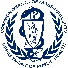 肝炎是肝脏的炎症。当肝脏发炎时，会变得肿胀和疼痛。在肝炎严重的情况下，肝脏可能会停止工作，从而危及生命。肝炎有多种诱因，包括病毒（一种病菌）、细菌、药物、化学物质和酒精。在极少数情况下，人体自身免疫系统甚至可以攻击肝脏。在美国，最常见的病毒性肝炎类型是甲型肝炎、乙型肝炎和丙型肝炎。这些病毒的相似之处在于它们都会影响肝脏并可能引起类似的症状。它们的传播方式、感染持续时间以及治疗方式均有所不同。预防方法也存在一些差异。甲型和乙型肝炎可以通过疫苗预防，但丙型肝炎则不能。医疗保健提供者可以通过检测一个人的血液来确认其是否感染甲型、乙型和丙型肝炎病毒。什么是丙型肝炎？丙型肝炎是由丙型肝炎病毒引起的感染。虽然有些人无需治疗即可消除（清除）病毒，但大多数感染者会发展为慢性（长期）感染，并可能将病毒传染给其他人。其中一些人会感到非常不适，并可能出现肝损伤，例如肝硬化（肝脏瘢痕）或肝癌。其他慢性感染者可能保持健康多年而无症状，或者可能缓慢出现症状或并发症。有些被感染几十年的人可能都不知道。目前尚无疫苗可以预防丙型肝炎感染，但其一旦感染即可治愈。它如何传播？丙型肝炎病毒通过直接接触丙型肝炎感染者的血液或含有血液的体液进行传播。发生方式如下：共用注射药物的设备共用沾有血迹的个人物品，例如血糖监测仪、牙刷、指甲刀或剃须刀 围产期暴露（在婴儿的父母患有丙型肝炎的情况下）1992 年之前进行的输血和器官移植（当时开始广泛筛查血液供应）在非正式场所或使用非无菌设备进行纹身或身体穿孔医疗保健机构和住宿护理机构的感染控制不力发生性行为（尽管这很少见）。可能增加传播风险的因素包括肛交、拳交、有多个性伴侣、感染艾滋病毒或其他性传播感染。 丙型肝炎病毒不会通过拥抱、打喷嚏、咳嗽或分享食物和饮料等偶然接触传播。2023 年 12 月 | 第 2 页，共 3 页丙型肝炎有哪些症状？许多患有丙型肝炎的成年人少有或没有症状。出现症状时，可能包括疲倦、食欲不振、恶心、呕吐、腹痛、发烧以及肌肉或关节疼痛。丙型肝炎还会引起黄疸（表现为皮肤和眼睛发黄以及尿色深）和陶土色便或灰便。多年后，当疤痕组织取代健康的肝细胞时，一些感染者可能会出现肝硬化。丙型肝炎症状多久出现？当第一次感染丙型肝炎病毒时，大多数人根本没有任何症状，或者可能只有轻微症状。对于确实出现症状的人士，症状通常在感染后六周至六个月出现。许多慢性丙型肝炎感染者直到几年乃至几十年后才出现症状。丙型肝炎感染者的生存时间越长，他们就越有可能患上严重的、危及生命的肝病。如何诊断丙型肝炎？通过血液检测（称为抗体测试）来诊断丙型肝炎，以显示人员是否发生过病毒暴露。如果检测结果呈阳性，则会进行第二次不同的血液检测。第二次检测（有时称为病毒载量、RNA 或 PCR 检测）将显示人员体内目前是否携带丙型肝炎病毒。丙型肝炎的检测建议是什么？每个 18 岁及以上的人一生应做一次检测一次性检测：孕妇（每次怀孕期间）艾滋病毒感染者或慢性乙型肝炎感染者曾经注射过药物的人士（即使只是一次或多年前）曾经在非正式场合或使用非无菌设备接受过纹身的人士亲生父母为丙型肝炎感染者的人士1992 年之前接受过输血或器官移植的人士肝脏检查异常或患有肝脏疾病的人士在工作中因针刺或其他损伤接触过血液的人士常规检测：目前注射药物并共用针头、注射器或其他设备的人士接受血液透析的人士2023 年 11 月 | 第 3 页，共 3 页丙型肝炎如何治疗？95% 以上的丙型肝炎感染者口服药物 8-12 周即可治愈。诊断后及时治疗可以预防肝损伤、肝硬化和肝癌。丙型肝炎患者应避免饮酒或服用任何可能对肝脏有害的药物或膳食补充剂。还建议接种甲型肝炎和乙型肝炎疫苗，以帮助保护肝脏免受其他可能造成损害之病毒的侵害。向您的医疗保健提供者询问治疗方案以及可以采取的肝脏保护措施。成功治疗和治愈后，您可能会再次感染，因此保护自己免受再次感染很重要。但是，如果您患有丙型肝炎，即使您可能再次接触到病毒，您也应该与医疗保健提供者讨论接受治疗的事宜。如何预防丙型肝炎？由于没有丙型肝炎疫苗，预防丙型肝炎的最佳方法是避免接触丙型肝炎患者的血液。这包括：切勿与任何人共用药物注射设备。这包括任何内部或表面可能有血液的物品，例如针头、药棉、煎药壶、绑带、水等。任何年满 18 岁人士都可以通过马萨诸塞州注射器服务计划获得无菌注射器，或者在大多数药店的柜台进行购买。仅在使用无菌设备和用品的地方进行纹身或穿孔。切勿共用血糖监测仪、剃须刀、牙刷或指甲刀等个人物品。在阴道性交或肛交时使用乳胶避孕套和润滑剂，这将降低性传播的风险。从哪里可以获得更多信息？您的医生、护士或医疗保健诊所注射器服务计划可提供获取无菌针头和注射器，以及丙型肝炎、艾滋病毒、性传播感染检测、药物过量教育和盐酸烯丙羟吗啡酮（纳洛酮）的途径当地物质使用障碍治疗计划 马萨诸塞州公共卫生部网站 www.mass.gov/hepc美国疾病控制与预防中心 (CDC) 网站：www.cdc.gov/hepatitis您的当地卫生委员会马萨诸塞州公共卫生部 (DPH) 流行病学司电话 (617) 983-6800